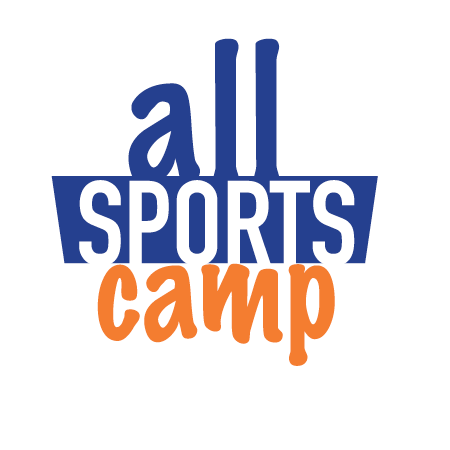 Registration and PaymentGo to www.allsportscamp.net.Click register online!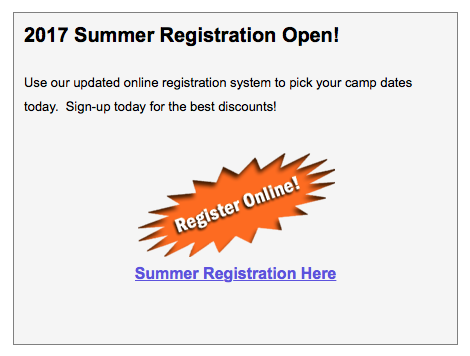 Returning families can enter their username and password.   New families can create an account.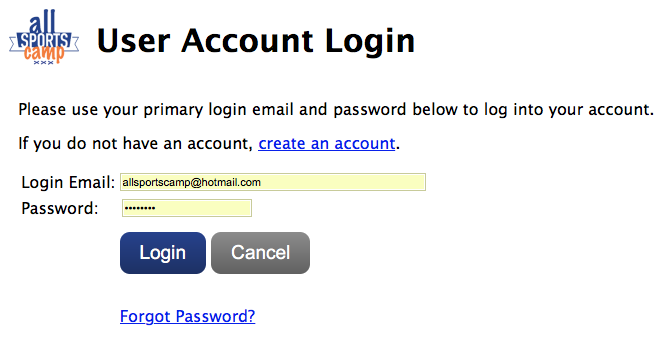 Add your children or edit an existing child’s information. 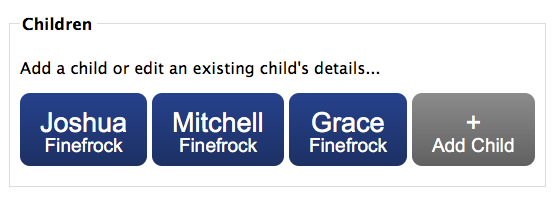 Add your credit card.Click manage camp dates and enter location to access registration calendar.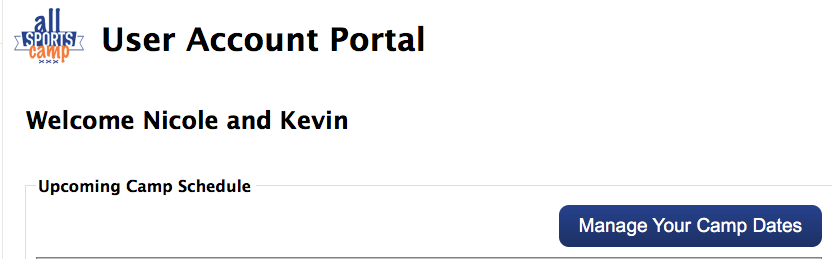 7.  Select your camp days. 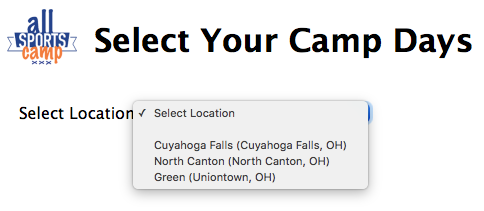 As you enter your camp dates your invoices will appear on the right side of your screen.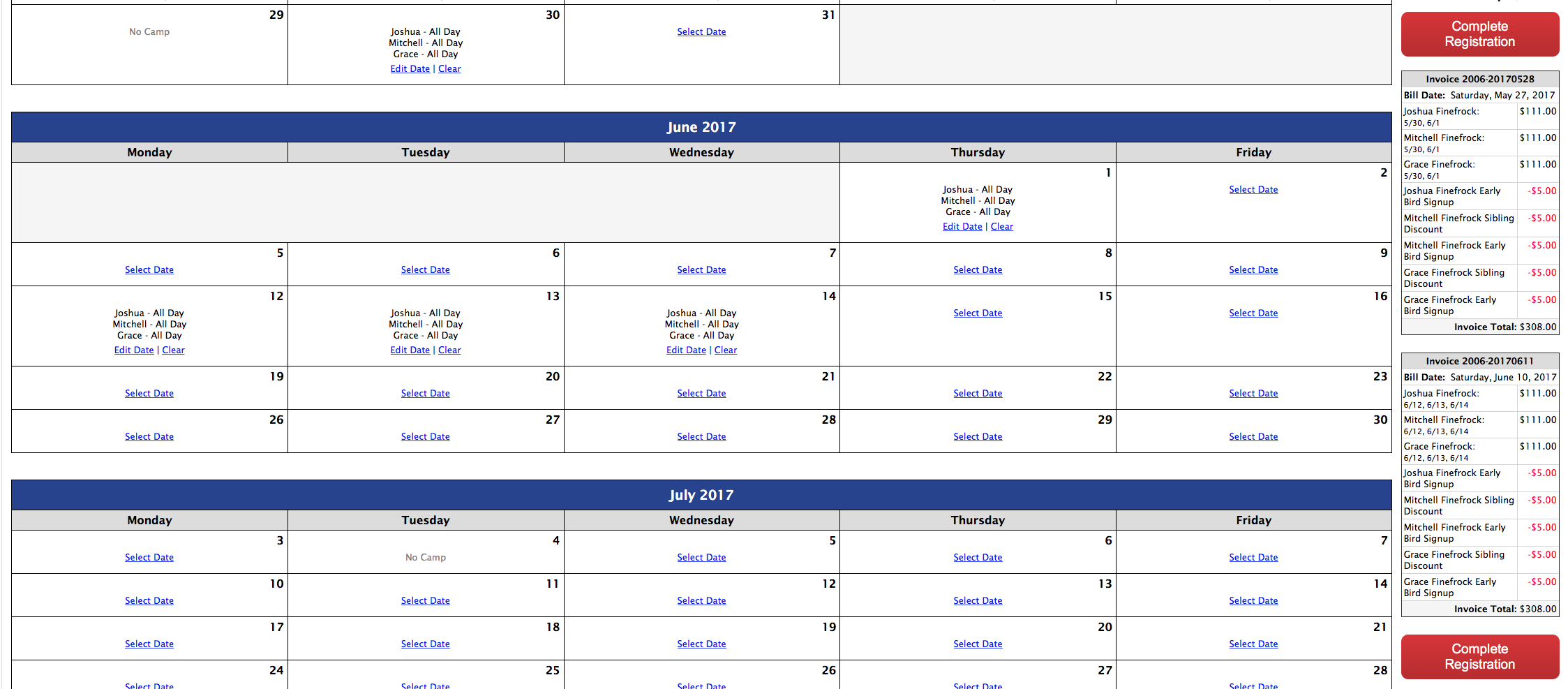 After selecting your days click complete registration.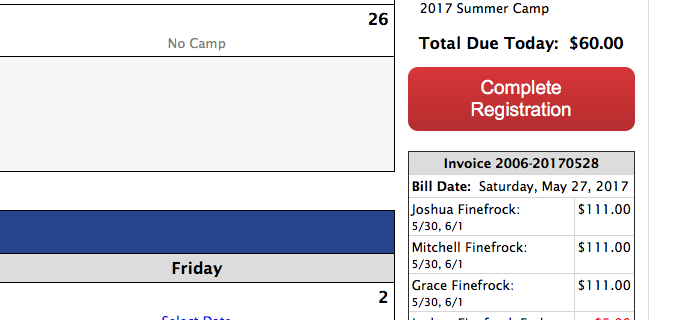 Click process card.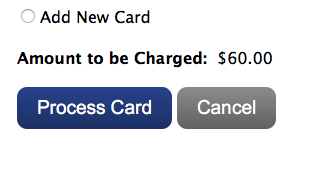 Your will receive a confirmation message.  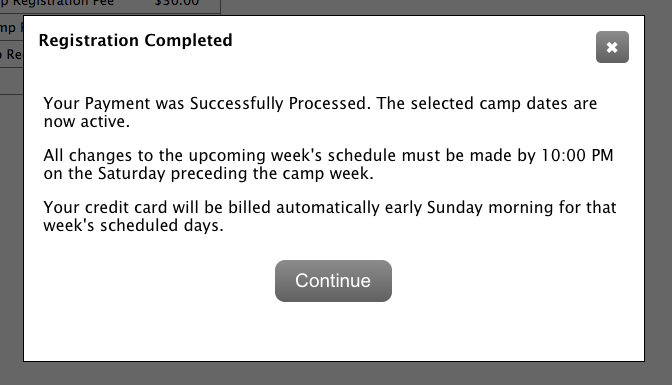 The only payment due when registering is the registration fee.  All other payments will be automatically charged to your credit card on Sunday at 8pm before camp week.  Families can make changes to their schedule until Sunday (8pm) before camp week.  Families should enter all the dates they expect their children to attend in order to guarantee a spot. Updated 1.14.18Updated 12.31.22